様式４メニュー栄養成分表示用　材料記入表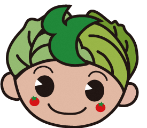 　　　　　　店舗名：　　　　　　　　　　　　　ご記入者様：　　　　　　　　　　　　　　　　　電話番号：　　　　　　　　　　　　　　(           人分・食分)　　＊記入した分量［　ａ廃棄量込みの量　・　ｂ純使用量　］※詳細が不明な場合、担当からご連絡させていただくことがあります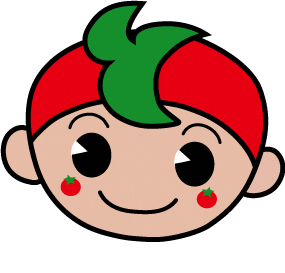 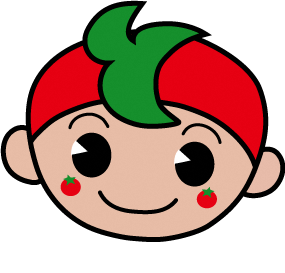 豊橋市保健所　健康増進課　電話：39-9140　FAX：38-0770メニュー名材　料　名分量（ｇ）備　考材　料　名分量（ｇ）備　考